EXPEDITION ROUTE CARD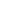 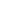 Date of expedition:01/05/2022Date of expedition:01/05/2022Day number:1Names of team members:Names of team members:Names of team members:Team Name: Team A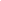 Name of School: Mendip training
Level: Bronze Team Name: Team AName of School: Mendip training
Level: Bronze Date of expedition:01/05/2022Date of expedition:01/05/2022Day number:1Team Name: Team AName of School: Mendip training
Level: Bronze Team Name: Team AName of School: Mendip training
Level: Bronze Date of expedition:01/05/2022Date of expedition:01/05/2022Day number:1Team Name: Team AName of School: Mendip training
Level: Bronze Team Name: Team AName of School: Mendip training
Level: Bronze LegStart Location: Hamlet on B3134Walking Speed (km/h):3General direction/ bearingDistancein kmHeight climbed in mTime Allowed For:Time Allowed For:Time Allowed For:Total Time for legEstimated Time of ArrivalSetting out time: Setting out time: LegStart Location: Hamlet on B3134Walking Speed (km/h):3General direction/ bearingDistancein kmHeight climbed in mWalkingHeight ClimbedAim
 RestsMealsTotal Time for legEstimated Time of ArrivalBrief description of route to be followedEscape RouteLegGrid: ST 515 558Walking Speed (km/h):3General direction/ bearingDistancein kmHeight climbed in mWalkingHeight ClimbedAim
 RestsMealsTotal Time for legEstimated Time of ArrivalBrief description of route to be followedEscape Route1To: Subway CrossingGrid: 503 555To: Subway CrossingGrid: 503 555SW1.3km0m26min0minFrom layby head W until Y junction. Take the path to SW (left) until minor road, then take path to S until minor road and the subway.Back to the starting layby on B3134.2To: 5 way Path JunctionGrid: 487 549To: 5 way Path JunctionGrid: 487 549SW1.8km0m38min0minHead SW until crossroads in path. Head SW (straight over) following the fenceline. Cross a fence just before the 5 way path junction.Back to the last checkpoint at the subway.3To: Road JunctionGrid: 479 564To: Road JunctionGrid: 479 564NW2.2km170m44min17minTake the path to N, following the fence. Cross the next fence. Continue on path to  NW (left) uphill. Over the second fence, continue to follow a path running along the fence line until a cross road in paths at charterhouse farm. Take the path to N (right) until the road.Continue to charterhouse farm back towards cheddar.4To: Beacon batchTo: Beacon batchNNE1.8km100m38min10minCross a minor road and follow it for 150 metres then take the path to NE (on the left). Cross fence and continue along the path, heading NE, (left at Y junction). Crossing 2 fences and continue until cross road in the paths. Take a path to the NW uphill until the Trig point. Back to the last checkpoint.4Grid: ST 484 572Grid: ST 484 572NNE1.8km100m38min10minCross a minor road and follow it for 150 metres then take the path to NE (on the left). Cross fence and continue along the path, heading NE, (left at Y junction). Crossing 2 fences and continue until cross road in the paths. Take a path to the NW uphill until the Trig point. Back to the last checkpoint.3To: 5 Way Track MeetingTo: 5 Way Track MeetingWNW3042.6km0m52min0minFrom trig point take path to west, with gradual downhill, right at cross road in path. Straight over the first cross road, right at the second cross road, downhill. Left at 4th path, down to the forest. Walk through the forest to the limestone link. A368 North of Dolebury Warren.3Grid: ST 465 585Grid: ST 465 585WNW3042.6km0m52min0minFrom trig point take path to west, with gradual downhill, right at cross road in path. Straight over the first cross road, right at the second cross road, downhill. Left at 4th path, down to the forest. Walk through the forest to the limestone link. A368 North of Dolebury Warren.4To: Path/Road junctionTo: Path/Road junctionWNW2902.6km6m52min1minTake the path to the W below Dolebury Warren, steep slope on the right. Follow the path round to the right. Cross over major road, uphill until minor road.A38 back down the hill from the checkpoint.4Grid: ST 445 592Grid: ST 445 592WNW2902.6km6m52min1minTake the path to the W below Dolebury Warren, steep slope on the right. Follow the path round to the right. Cross over major road, uphill until minor road.A38 back down the hill from the checkpoint.5To:  Mendip BasecampTo:  Mendip BasecampWSW2581.8km50m42min5minFrom the main road head uphill then go SW towards Churchill Quarry. Follow path until Y junction, take path to the NW. Follow for 1.4k until camp.A368 or continue to camp.5Grid: ST 431 591Grid: ST 431 591WSW2581.8km50m42min5minFrom the main road head uphill then go SW towards Churchill Quarry. Follow path until Y junction, take path to the NW. Follow for 1.4k until camp.A368 or continue to camp.5Grid:Grid:WSW2581.8km50m42min5minFrom the main road head uphill then go SW towards Churchill Quarry. Follow path until Y junction, take path to the NW. Follow for 1.4k until camp.A368 or continue to camp.5Grid:Grid:WSW2581.8km50m42min5minFrom the main road head uphill then go SW towards Churchill Quarry. Follow path until Y junction, take path to the NW. Follow for 1.4k until camp.A368 or continue to camp.8To:To:8Grid:Grid:9To:To:9Grid:Grid:Totals:Totals:Totals:Totals:Expedition Aim: Expedition Aim: Expedition Aim: You must use the compulsory checkpoints. It will also be necessary to add your own checkpoints.
Use at least one route card per day. Start a new route card for each new day.You must use the compulsory checkpoints. It will also be necessary to add your own checkpoints.
Use at least one route card per day. Start a new route card for each new day.You must use the compulsory checkpoints. It will also be necessary to add your own checkpoints.
Use at least one route card per day. Start a new route card for each new day.You must use the compulsory checkpoints. It will also be necessary to add your own checkpoints.
Use at least one route card per day. Start a new route card for each new day.You must use the compulsory checkpoints. It will also be necessary to add your own checkpoints.
Use at least one route card per day. Start a new route card for each new day.You must use the compulsory checkpoints. It will also be necessary to add your own checkpoints.
Use at least one route card per day. Start a new route card for each new day.You must use the compulsory checkpoints. It will also be necessary to add your own checkpoints.
Use at least one route card per day. Start a new route card for each new day.You must use the compulsory checkpoints. It will also be necessary to add your own checkpoints.
Use at least one route card per day. Start a new route card for each new day.You must use the compulsory checkpoints. It will also be necessary to add your own checkpoints.
Use at least one route card per day. Start a new route card for each new day.You must use the compulsory checkpoints. It will also be necessary to add your own checkpoints.
Use at least one route card per day. Start a new route card for each new day.Expedition Aim: Expedition Aim: Expedition Aim: 